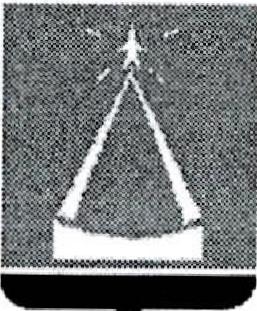 ГЛАВА ГОРОДА ЛЫТКАРИНО 
МОСКОВСКОЙ ОБЛАСТИПОСТАНОВЛЕНИЕ13.05.2011 №251-пг.ЛыткариноОб утверждении Порядка осуществления контроля за деятельностью 
муниципальных бюджетных и казенных учреждений г.ЛыткариноВ соответствии с подпунктом «б» пункта 19 статьи 6 Федерального закона от 8 мая 2010 г. № 83-ФЗ "О внесении изменений в отдельные законодательные акты Российской Федерации в связи с совершенствованием правового положения государственных (муниципальных) учреждений", статьей 32 Федерального закона от 12 января 1996 г. № 7-ФЗ "О некоммерческих организациях", постановлением Главы города Лыткарино Московской области от 07.10.2010 г. № 351-п «Об утверждении Плана мероприятий по совершенствованию правового положения муниципальных учреждений города Лыткарино Московской области» постановляю:Утвердить Порядок осуществления контроля за деятельностью муниципальных бюджетных и казенных учреждений г.Лыткарино (прилагается).Опубликовать настоящее постановление в газете «Лыткаринские вести».Постановление вступает в силу с 01.01.2011 года.Контроль за исполнением настоящего постановления возложить напервого заместителя Главы Администрации К.А.Патрикеева.Е.В. СерёгинУТВЕРЖДЕНпостановлением Главы города 
Лыткариноот 13.05.2011 №251-пПОРЯДОК 
осуществления контроля за деятельностью муниципальных бюджетных 
и казенных учреждений г.ЛыткариноНастоящий Порядок, разработанный в соответствии с подпунктом «б» пункта 19 статьи 6 Федерального закона от 08.05.2010 № 83-ФЗ «О внесении изменений в отдельные законодательные акты Российской Федерации в связи с совершенствованием правового положения государственных (муниципальных) учреждений», статьей 32 Федерального закона от 12.01.1996 № 7-ФЗ «О некоммерческих организациях», устанавливает порядок осуществления контроля за деятельностью муниципальных бюджетных учреждений и муниципальных казенных учреждений города Лыткарино Московской области (далее - муниципальные учреждения).Положения настоящего Порядка не распространяются на отношения по осуществлению финансового контроля, проводимого в соответствии с бюджетным законодательством, а также контроля в сфере размещения заказов.Основными целями осуществления контроля являются:- соответствие объемов и качества предоставляемых муниципальными учреждениями услуг (выполняемых работ) муниципальному заданию;- оценка результатов финансово-хозяйственной деятельности учреждений;- установление фактического наличия и состояния муниципального имущества, выявление неиспользуемого или используемого не по назначению муниципального имущества, недопущение нарушений порядка использования, распоряжения муниципального имущества. Предметом контроля, осуществляемого в соответствии с настоящим Порядком, являются:- выполнение муниципального задания на оказание муниципальных услуг (выполнение работ) физическим и юридическим лицам;- соблюдение муниципальными учреждениями требований и условий, установленных для них муниципальным заданием;- выполнение плана финансово-хозяйственной деятельности бюджетными учреждениями;- соблюдение муниципальными учреждениями порядка использования закрепленного за ними муниципального имущества;- соблюдение бюджетными учреждениями порядка распоряжения особо ценным движимым имуществом, закрепленным за ним собственником или приобретенным за счет средств, выделенных ему собственником на приобретение такого имущества, а также недвижимым имуществом;- соблюдение порядка совершения крупных сделок бюджетными учреждениями.
Контроль за деятельностью муниципальных учреждений осуществляют структурные подразделения (органы) Администрации г.Лыткарино, выполняющие функции и полномочия учредителя указанных учреждений (далее - Уполномоченные органы).
Контроль за соблюдением муниципальными учреждениями порядка использования закрепленного за ними муниципального имущества, порядка распоряжения особо ценным движимым имуществом, закрепленным за ним собственником или приобретенным за счет средств, выделенных ему собственником на приобретение такого имущества, а также недвижимым имуществом, порядка совершения крупных сделок бюджетными учреждениями осуществляет Комитет по управлению имуществом г.Лыткарино.
В целях контроля муниципальные учреждения направляют в Уполномоченные органы:- отчетность муниципального учреждения, представляемую в соответствии с нормативными правовыми актами Главы города Лыткарино;- информацию о деятельности муниципального учреждения, представляемую в соответствии с учредительными документами. Периодичность и сроки представления информации о деятельности муниципального учреждения устанавливаются учредительными документами.
Отчет о выполнении муниципального задания представляется в соответствии с Порядком, утвержденным Постановлением Главы города Лыткарино от 01.12.2010г. № 470-п «Об утверждении порядка формирования и финансового обеспечения выполнения муниципального задания муниципальными учреждениями города Лыткарино».
Отчет о результатах деятельности муниципального учреждения и об использовании закрепленного за ним муниципального имущества представляется в соответствии с Порядком, утвержденным Постановлением Главы города Лыткарино от 01.12.2010г. № 471-п «О Порядке составления и утверждения отчета о результатах деятельности муниципального учреждения и об использовании закрепленного за ним муниципального имущества».
 Уполномоченные органы проводят обобщение и анализ представленных данных, на основании которых готовят Справку по результатам контроля, в которой отражается следующая информация:- соответствие (несоответствие) объемов и качества предоставляемых муниципальным учреждением услуг (выполняемых работ) муниципальному заданию;- выявленные нарушения порядка использования и распоряжения муниципальным имуществом, а также порядка совершения крупных сделок;- достигнутые результаты деятельности учреждения.
Результаты контроля ежегодно до 15 апреля года, следующего за отчетным, в форме Справки представляются Заместителю Главы Администрации, курирующему направление «Экономика и финансы» и учитываются Администрацией при решении вопросов о сохранении (увеличении, уменьшении) показателей муниципального задания и объемов бюджетных ассигнований, о реорганизации, изменении типа или ликвидации учреждения.